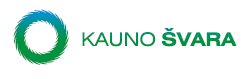                                       BIOLOGIŠKAI SKAIDŽIŲ (ŽALIŲJŲ) ATLIEKŲ SURINKIMO IŠ KAPINIŲ 2023 METŲ GRAFIKAS	UAB „KAUNO ŠVARA“                                                                                                                                                                                                      Statybininkų g. 3                                                                                                                                                                                                          LT-50124, KaunasMob. Tel. 866932085Seniūnija mėnuo/dienaBalandis GegužėBirželisLiepaRugpjūtisRugsėjisSpalisLapkritisKaišiadorių miesto27252219171412;26.1;2.Kaišiadorių apylinkės27252219171412;26.1;2.Kruonio 28262320181513;27.1;2.Nemaitonių 28262320181513;27.1;2.Palomenės27252219171412;26.1;2.Paparčių 27252219171412;26.1;2.Žaslių 27252219171412;26.1;2.Žiežmarių apylinkės28262320181513;27.1;2.Žiežmarių 28262320181513;27.1;2.